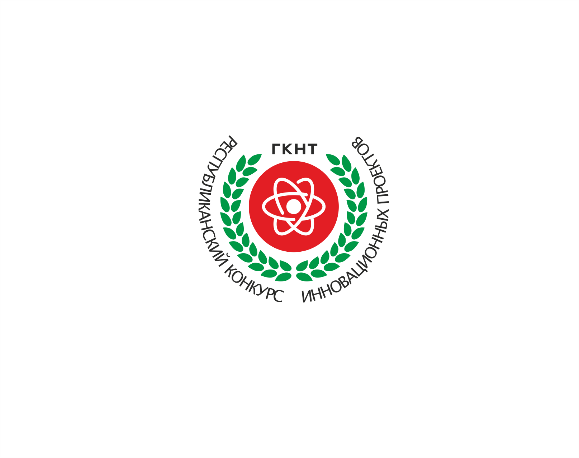 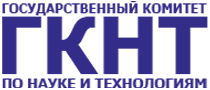 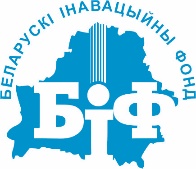 Принимаются заявки на участиев Республиканском конкурсе инновационных проектов 2023!В 2023 году Государственный комитет по науке и технологиям Республики Беларусь при участии Белорусского инновационного фонда проводит 14-й Республиканский конкурс инновационных проектов.Участие в конкурсе – это возможность для разработчиков проектов представить свои идеи широкой общественности, получить оценку экспертов и денежные призы.В конкурсе рассматриваются социально значимые инновационные проекты различных стадий реализации со стратегией коммерциализации, соответствующие приоритетным направлениям научной, научно-технической и инновационной деятельности.Номинации конкурса: «Лучший инновационный проект» (участниками могут быть юридические и физические лица), «Лучший молодежный инновационный проект» (для физических лиц не старше 35 лет), а также дополнительные номинации.В целях подготовки участников конкурса к рассмотрению и защите инновационных проектов будут проведены семинары-тренинги с привлечением ведущих белорусских специалистов по инновационной и венчурной деятельности, бизнес-планированию.Процедура участия: до 1 августа 2023 года необходимо пройти обязательную регистрацию на сайте конкурса http://konkurs.belinfund.by, заполнить формы (заявку, паспорт, бизнес-план инновационного проекта или технико-экономическое обоснование, стратегию коммерциализации) и направить в печатном виде комплект конкурсных документов в адрес Белорусского инновационного фонда (220072, г. Минск, пр-т Независимости, 68-2, кб. 103).После заочного отбора заявок (проверки документов по формальным признакам, экспертизы), авторы 40 лучших разработок примут участие в финальном этапе защиты проектов перед советом конкурса.Победителям и призерам конкурса вручаются дипломы и премии:первое место (2 победителя) – 86 базовых величин (3 182,00 рубля);второе место (4 призера) – 57 базовых величин (2 109,00 рублей);третье место (6 призеров) – 29 базовых величин (1 073,00 рубля).Среди победителей и призеров совет конкурса отбирает проекты для дальнейшей коммерциализации их результатов, которые получат сертификаты в размере 571 базовой величины (21 127,00 рублей).Положение о республиканском конкурсе инновационных проектов и формы заявительных документов размещены на сайте конкурса http://konkurs.belinfund.by.Срок подачи документов – до 1 августа 2023 года.Дополнительную информацию по участию в конкурсе можно получить по телефону +375 17 270 84 29 или по e-mail: rkip@belinfund.by.